Учебный план МБОУ «Школа № 118» г. о. Самара (дошкольные группы)на 2019-2020 учебный годПояснительная запискаУчебный план муниципального бюджетного общеообразовательного учреждения «Школа  № 118» городского округа Самара (дошкольные группы)  является нормативным документом, регламентирующим организацию образовательного процесса в образовательном учреждении, учебно-методического, кадрового и материально- технического обеспечения. Нормативной базой для составления учебного плана МБОУ «Школа № 118» г. о. Самара (дошкольные группы являются: Закон Российской Федерации от 29.12.2012 № 273 - ФЗ «Об образовании»; Приказ от 30 августа 2013 года № 1014 «Об утверждении Порядка организации и осуществления образовательной деятельности по основным общеобразовательным программам - образовательным программам дошкольного образования»;СанПин 2.4.1.3049-13 "Санитарно-эпидемиологические требования к устройству, содержанию и организации режима работы дошкольных образовательных организаций" (утвержден постановлением Главного государственного санитарного врача РФ от 15.05.2013г. №26); Федеральный государственный образовательный стандарт дошкольного образования (приказ Министерства образования и науки Российской Федерации № 1155 от 17 октября 2013 года); Устав МДОУ «Школа № 118» г. о. Самара.На начало учебного 2019 – 2020 учебного года в ОУ функционирует 4 возрастные группы:- младшая группа (3-4 года);- средняя группа (4-5 лет);- старшая группа (5-6 лет) - подготовительная к школе группа (6-7 лет) Объем нагрузки - количество непосредственно образовательной деятельности (НОД) и их продолжительность, время проведения соответствуют требованиям СанПиН 2.4.1.3049-13. Содержание воспитательно-образовательного процесса включает совокупность образовательных областей, обеспечивающих разностороннее развитие детей с учетом их возрастных и индивидуальных особенностей:- социально-коммуникативное развитие - познавательное развитие - речевое развитие - художественно-эстетическое развитие- физическое развитие.НОД проводятся во всех возрастных группах и включают в себя различные виды детской деятельности, соответствующие возрастной категории. Виды детской деятельности в МБОУ «Школа № 118» г.о. Самара (дошкольные группы)  в соответствии с ФГОС ДО - игровая, включая сюжетно-ролевую игру, игру с правилами и другие виды игры; - коммуникативная; - познавательно-исследовательская; - восприятие художественной литературы; - самообслуживание и элементарный бытовой труд; - изобразительная; - музыкальная; - двигательная.Продолжительность непрерывной непосредственно образовательной деятельности для детей от 3 до 4 лет – не более 15 минут, для детей от 4 до 5 лет – не более 20 минут, для детей от 5 до 6 лет – не более 20-25 минут, а для детей от 6 до 7 лет – не более 30 минут. В середине НОД проводятся физкультурные минутки, рекомендуется чередовать  деятельность повышенной активности с деятельностью с низкой активностью. Перерывы между непрерывной непосредственно образовательной деятельности  во всех возрастных группах 10 минут.Формы организации детей в рамках непосредственно образовательной деятельности:- индивидуальная;- групповая (индивидуально-коллективная) подразумевается деление на подгруппы; - фронтальная (со всей группой).В середине учебного года (январь) для детей дошкольного возраста организуются зимние каникулы. В дни каникул проводится совместная деятельность педагога с детьми художественно-эстетического и физкультурно-спортивного циклов. В летний (оздоровительный) период организуются подвижные и спортивные игры, праздники, развлечения, экскурсии, увеличивается продолжительность прогулок.Организованной основой  реализации перспективного плана является календарь тематических недель (утвержден ООП ДГ).В течение  последних трех недель сентября и двух недель мая проводится комплексная педагогическая диагностика как адекватная форма оценивания результатов усвоения Программы детьми дошкольного возраста. (ФГОС ДО, п.3.2.3.). Целью является дальнейшее планирование. Результаты используются для индивидуального образования, в том числе коррекции его особенностей развития, оптимизации работы с группой.(Формы, средства, методы и приёмы непосредственно образовательной деятельности  ООП ДГ)Формы и методы реализации программы по социально-коммуникативному развитию детейФормы и методы работы по познавательному развитию детейФормы и методы реализации программы по речевому развитию детей Формы работы по художественно-эстетическому развитию детейФормы, способы, методы и средства реализации программы  по физическому развитию детейПримерная модель двигательного режимаУчебный планна 2019 – 2020 учебный год в группе детей 3 – 4 лет: Восприятие художественной литературы и фольклора/Коммуникативная деятельность – 1Познавательно-исследовательская (ФЭМП) – 1Познавательно-исследовательская (Окр. мир) – 1Конструктивно-модельная – 0,5Художественно-эстетическое  (рисование) – 0,5Художественно-эстетическое  (лепка/аппликация) – 1Физическое развитие – 3Музыка - 2 Восприятие художественной литературы - ежедневноСамообслуживание и элементарный бытовой труд - ежедневноСамостоятельная деятельность детей – ежедневноУчебный планна 2019 – 2020 учебный год в группе детей 4 – 5 лет: Восприятие художественной литературы и фольклора/Коммуникативная деятельность – 1Познавательно-исследовательская (ФЭМП) – 1Познавательно - исследовательская (Окр. мир) – 1Конструктивно-модельная – 0,5Художественно-эстетическое  (рисование) – 0,5Художественно - эстетическое  (лепка/аппликация) – 1Физическое развитие – 3Музыка - 2 Восприятие художественной литературы - ежедневноСамообслуживание и элементарный бытовой труд - ежедневноСамостоятельная деятельность детей – ежедневноУчебный планна 2019 – 2020 учебный год в группе детей 5 – 6 лет: Восприятие художественной литературы и фольклора/Коммуникативная деятельность – 2Познавательно-исследовательская (ФЭМП) – 1Познавательно - исследовательская (Окр. мир) – 1Конструктивно-модельная – 1Художественно-эстетическое  (рисование) – 1Художественно - эстетическое  (лепка/аппликация) – 1Физическое развитие – 3Музыка - 2 Восприятие художественной литературы - ежедневноСамообслуживание и элементарный бытовой труд - ежедневноСамостоятельная деятельность детей – ежедневноУчебный планна 2019 – 2020 учебный год в группе детей 6 – 7 лет: Восприятие художественной литературы и фольклора/Коммуникативная деятельность – 2Познавательно-исследовательская (ФЭМП) – 2Познавательно - исследовательская (Окр. мир) – 1Конструктивно-модельная – 1Художественно-эстетическое  (рисование) – 1Художественно - эстетическое  (лепка/аппликация) – 1Физическое развитие – 3Музыка - 2 Восприятие художественной литературы - ежедневноСамообслуживание и элементарный бытовой труд - ежедневноСамостоятельная деятельность детей – ежедневноПланирование образовательно-воспитательной работы	Утверждено     директором  Муниципального бюджетного общеобразовательного   учреждения                                                                    Школа  № 118»  городского округа Самара   __________________/Е.А.Миронова/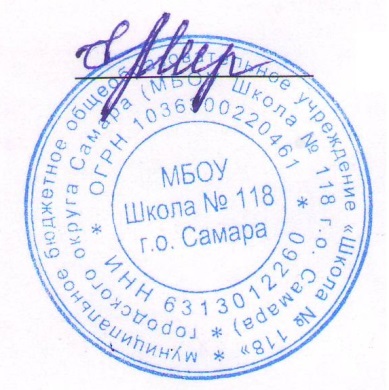 Приказ № 279_от «02 » августа 2019 г.Содержание  Возраст Формы совместной  деятельности взрослых и детейМетоды социально-коммуникативного развития детейПоддержка детской инициативы в самостоятельной  деятельности1. Развитие  игровой  деятельности - Сюжетно-ролевые игры- Подвижные  игры- Театрализованные игры- Дидактические игры3-7 летЗанятия, экскурсии, наблюдения, чтение художественной литературы, видеоинформация, досуги, праздники, обучающие игры, досуговые игры, народные игры.Самостоятельные сюжетно-ролевые игры, дидактические игры, досуговые игры с участием воспитателейВ соответствии с режимом дняИгры-экспериментирование;Сюжетные самодеятельные игры (собственные знаниями детей на основе их опыта). Вне игровые формы:самодеятельность дошкольников;изобразительная деятельность;труд в природе;экспериментирование;конструирование;бытовая деятельность;наблюдение2 . Приобщение  к элементар-ным  общепринятым     нормам  и  правилам взаимоотношения  со  сверстниками   и  взрослыми3-5 летБеседы, обучение, чтение  худ. литературы,дидактические игры, игровые занятия, сюжетно ролевые игры,игровая деятельность(игры в парах, совместные игры с несколькими партнерами, пальчиковые игры)Индивидуальная работа во время утреннего приема (беседы, показ);Культурно-гигиенические процедуры  (объяснение, напоминание);Игровая деятельность во время прогулки (объяснение, напоминание)Игровая деятельность, дидактические игры, сюжетно ролевые игры, самообслуживание2 . Приобщение  к элементар-ным  общепринятым     нормам  и  правилам взаимоотношения  со  сверстниками   и  взрослыми5-7 летБеседы- занятия, чтение    худ. литературы, проблемные ситуации, поисково –творческие задания, экскурсии, праздники, просмотр видеофильмов,театрализованные постановки, решение задачИндивидуальная работа во время утреннего приема Культурно-гигиенические процедуры  (напоминание);Игровая деятельность во время прогулки (напоминание);дежурство; тематические досуги. Минутка вежливости Игровая деятельность(игры  в парах, совместные игры с несколькими партнерами, хороводные игры, игры с правилами), дидактические игры, сюжетно-ролевые игры,   дежурство, самообслуживание, подвижные, театрализованные игры, продуктивная деятельность3. Патриотическое воспитание детей дошкольного возраста5-7 летНОД,познавательные беседы, развлечения, моделирование, настольные игры, чтение, творческие задания, видеофильмы, занятия в уголке патриотического воспитанияИграНаблюдениеУпражнениерассматривание иллюстраций,дидактическая игра, изобразительная деятельность, занятия в уголке патриотического воспитания4. Формирование культурных практик у детей старшего дошкольного возраста на примере семейных ценностей6-7 летНОД,Познавательные беседы,совместное выполнение рекомендаций, моделирование, настольные игры, чтение, творческие задания,  совместное выполнение творческих заданий, участие в конкурсахИграНаблюдениеУпражнениеРассматривание иллюстраций,дидактическая игра, изобразительная деятельность, конструктивная деятельность5.Формирование основ безопасного поведения в быту, социуме, природе3-7 летБеседы,  обучение,чтениеобъяснение, напоминаниеупражнения,рассказ,продуктивная деятельность,рассматривание иллюстрацийрассказы, чтение,целевые   прогулки, занятия в уголке безопасности, занятия в уголке по правилам дорожного движенияДидактические  и  настольно-печатные  игры;Сюжетно-ролевые  игрыМинутка  безопасности Показ, объяснение,обучение, напоминаниерассматривание иллюстраций, дидактическая игра, продуктивная деятельность, для  самостоятельной игровой  деятельности  -   разметка  дороги  на территории детского сада,творческие задания,рассматривание иллюстраций, дидактическая игра, продуктивная деятельность, занятия в уголке безопасности, занятия в уголке по правилам дорожного движения6. Развитие трудовой деятельности6. Развитие трудовой деятельности6. Развитие трудовой деятельности6. Развитие трудовой деятельности6. Развитие трудовой деятельности6.1. Самообслуживание3-4 года Напоминание, беседы, потешки,разыгрывание игровых ситуацийПоказ, объяснение, наблюдение. Напоминание Создание ситуаций, побуждающих детей к проявлению навыков самообслуживанияДидактическая игра, просмотр видеоматериалов6.1. Самообслуживание4-5 летУпражнение, беседа,  объяснение, поручение,чтение и рассматривание книг познавательного характера о труде взрослых, досугПоказ, объяснение, обучение, напоминание, разыгрывание ситуаций, побуждающих детей к оказанию помощи сверстнику и взрослому.Рассказ, потешки, напоминание, просмотр видеофильмов, дидактические игры6.1. Самообслуживание5-7 лет Чтение художественной литературы,поручения, игровые ситуации, досугОбъяснение, обучение, напоминание,дидактические и развивающие игрыДидактические игры, рассматривание иллюстраций,сюжетно-ролевые игры6.2. Хозяйственно-бытовой  труд3-4 года Обучение, наблюдение, поручения, рассматривание иллюстраций.Чтение художественной литературы, просмотр видеофильмов, Обучение, показ, объяснение, Наблюдение. Создание ситуаций, побуждающих детей к проявлению навыков самостоятельных трудовых действийПродуктивная деятельность,поручения, совместный труд детей 6.2. Хозяйственно-бытовой  труд4-5 летОбучение, поручения, совместный труд, дидактические игры, продуктивная деятельностьЧтение художественной литературы, просмотр видеофильмовОбучение, показ, объяснение напоминание Дидактические и развивающие игры. Создание ситуаций, побуждающих детей к закреплению желания бережного отношения  к своему труду и труду других людей Творческие задания, дежурство, задания, поручениясовместный труд детей6.2. Хозяйственно-бытовой  труд5-7 лет Обучение,коллективный труд, поручения, дидактические игры, продуктивная деятельность,экскурсииОбучение, показ, объяснениеТрудовые поручения, участие в совместной с взрослым в уборке игровых уголков,  участие в ремонте атрибутов для игр детей и книг. Уборка постели после сна,Сервировка  стола, Самостоятельно  раскладывать подготовленные воспитателем материалы для занятий, убирать ихТворческие задания, дежурство, задания, поручения6.3. Труд  в природе3-4 года Обучение, совместный труд детей и взрослых, беседы, чтение художественной литературыПоказ, объяснение, обучение наблюдение Дидактические  и развивающие игры. Создание ситуаций, побуждающих детей к проявлению заботливого отношения к природе. Наблюдение, как взрослый ухаживает за растениями.Наблюдение за изменениями, произошедшими с знакомыми растениямиПродуктивная деятельность, тематические досуги6.3. Труд  в природе4-5 лет  Обучение, совместный труд детей и взрослых, беседы, чтение художественной литературы, дидактическая играПросмотр видеоматериаловПоказ, объяснение, обучение напоминания, дидактические  и развивающие игры, трудовые поручения, участие в совместной работе с взрослым в уходе за растениями, уголка природы Подкормка  птиц.Продуктивная деятельность,ведение календаря природы совместно с воспитателем, тематические досуги6.3. Труд  в природе5-7 лет Обучение, совместный труд детей и взрослых, беседы, чтение художественной литературы, дидактическая  играПросмотр видеоматериалов, целевые прогулкиПоказ, объяснение, обучение напоминания Дидактические и развивающие игры. Трудовые поручения, участие в совместной работе с взрослым Продуктивная деятельность, ведение календаря природы, тематические досуги6.4. Ручной труд5-7 лет Совместная деятельность детей и взрослых, продуктивная деятельностьПоказ, объяснение, обучение, напоминаниеДидактические и развивающие игры. Трудовые поручения, Участие с взрослым по ремонту атрибутов для игр детей, подклейке книг,Изготовление пособий для занятий, самостоятельное планирование трудовой деятельности Работа с природным материалом, бумагой, тканью. Игры и игрушки своими руками.Продуктивная деятельность6.5. Формирование первичных представлений о труде взрослых3-5 лет Наблюдение, целевые прогулки, рассказывание, чтение. Рассматривание иллюстрацийДидактические игры, Сюжетно-ролевые игры, чтение, закреплениеСюжетно-ролевые игры, обыгрывание, дидактические игры. Практическая деятельность6.5. Формирование первичных представлений о труде взрослых5-7 лет Экскурсии, наблюдения, рассказы, обучение, чтение, рассматривание иллюстраций, просмотр видеоДидактические игры, обучение, чтение, практическая деятельность, встречи с людьми  интересных профессий, создание альбомов Дидактические игры, сюжетно-ролевые игрыСодержание  Возраст Формы совместной  деятельности взрослых и детейМетоды физического развития детейПоддержка детской инициативы в самостоятель-ной  деятельности1.Формирование элементарных математических представлений - количество и счет- величина - форма -ориентировка в пространстве- ориентировка  во  времени 3-5 лет  УпражненияИгры (дидактические, подвижные)Рассматривание (ср. гр.)Наблюдение (ср. гр.)Чтение (ср. гр.)ДосугНОД по познавательному развитию детей Игровые упражненияНапоминаниеОбъяснениеРассматривание (ср. гр.)Наблюдение (ср. гр.)Игры (дидактические,  развивающие, подвижные) 1.Формирование элементарных математических представлений - количество и счет- величина - форма -ориентировка в пространстве- ориентировка  во  времени 5-7 лет старшая группаИнтегрированные  занятия Проблемно-поисковые ситуацииУпражненияИгры (дидактические, подвижные)РассматриваниеНаблюдениеДосуг,  КВН,  ЧтениеРабота в индивидуальных тетрадях Игровые упражненияОбъяснениеРассматривание НаблюдениеРабота в индивидуальных тетрадяхИгры (дидактические, развивающие, подвижные) 2. Организация детского  экспериментирования3-5 лет  Обучение в условиях специально оборудованной полифункциональной интерактивной средеИгровые занятия с использованием полифункционального игрового оборудованияИгровые упражненияИгры (дидактические, подвижные)ПоказИгры экспериментирования (ср. гр.)Простейшие  опытыКоллекционированиеИгровые упражненияНапоминаниеОбъяснениеОбследованиеНаблюдениеНаблюдение на прогулкеРазвивающие игрыИгры (дидактические, развивающие, подвижные)Игры-экспериментирования Игры с использованием дидактических материалов Наблюдение Интегрированная детская деятельность(включение ребенком полученного сенсорного опыта в его практическую деятельность: предметную, продуктивную, игровую)Коллекционирование 2. Организация детского  экспериментирования5-7 лет старшая группаИнтегрированные занятияЭкспериментированиеОбучение в условиях специально оборудованной полифункциональной интерактивной средеИгровые занятия с использованием полифункционального игрового оборудованияИгровые упражненияИгры (дидактические, подвижные)ПоказТематическая прогулкаНОД по познавательному развитию детейКоллекционирование Игровые упражненияНапоминаниеОбъяснениеОбследованиеНаблюдениеНаблюдение на прогулкеИгры экспериментированияРазвивающие игрыПроблемные ситуацииИгры (дидактические, развивающие, подвижные)Игры-экспериментирования Игры с использованием дидактических материалов Наблюдение Интегрированная детская деятельность(включение ребенком полученного сенсорного опыта в его практическую деятельность: предметную, продуктивную, игровую)Коллекционирование 3.Формирова-ние  целостной  картины  мира, расширение  кругозора-предметное  и социальное  окружение -ознакомление  с природой3-5 лет  Сюжетно-ролевая играИгровые обучающие ситуацииНаблюдениеЦелевые прогулкиИгра-экспериментированиеИсследовательская деятельностьКонструированиеРазвивающие игрыЭкскурсииСитуативный разговорРассказ Беседы Экологические, досуги, праздники, развлеченияНОД Сюжетно-ролевая играИгровые обучающие ситуацииРассматривание Наблюдение Экспериментирование Исследовательская деятельностьКонструирование Развивающие игрыЭкскурсииРассказБеседа Сюжетно-ролевая играИгровые обучающие ситуацииИгры с правилами РассматриваниеНаблюдениеИгра-экспериментированиеИсследовательская деятельностьКонструированиеРазвивающие игры 3.Формирова-ние  целостной  картины  мира, расширение  кругозора-предметное  и социальное  окружение -ознакомление  с природой5-7 лет Сюжетно-ролевая играИгровые обучающие ситуацииНаблюдениеРассматривание, просмотр фильмов, слайдов Комплексные, интегрированные занятияКонструированиеРазвивающие игрыБеседа Рассказ Создание коллекций, музейных экспозицийПроектная деятельностьПроблемные ситуации НОД по познавательному развитию детейСюжетно-ролевая играИгровые обучающие ситуацииНаблюдениеКонструированиеРазвивающие игрыБеседа Рассказ Создание коллекцийПроектная деятельностьПроблемные ситуацииСюжетно-ролевая играИгры с правилами РассматриваниеНаблюдение ЭкспериментированиеИсследовательская деятельностьКонструированиеРазвивающие игрыМоделированиеСамостоятельная художественно-речевая деятельность4. Экологическое воспитание детей5-7 лет НОД по познавательному развитию детейТруд  в уголке природе, огороде, цветникеЦелевые прогулкиЭкологические акцииЭкспериментирование, опытыМоделированиеИсследовательская деятельность Экологические, досуги, праздники, развлеченияПодкормка птицВыращивание растенийЭкспериментированиеПознавательно-исследовательская деятельностьНаблюдение ЭкспериментированиеИсследовательская деятельностьДеятельность в уголке природы Содержание  Возраст Формы совместной  деятельности взрослых и детейМетоды речевого развития детейПоддержка детской инициативы в самостоятельной  деятельности1.Развитие свободного общения с взрослыми и детьми 3 -5 лет- Эмоционально-практическое взаимодействие (игры с предметами и  сюжетными игрушками).- Обучающие  игры  с использованием предметов и игрушек.- Коммуникативные игры с включением малых фольклорных форм (потешки, прибаутки, частушки, колыбельные)- Сюжетно-ролевая игра. - Игра-драматизация. - Работа в книжном уголке - Чтение, рассматривание иллюстраций - Сценарии активизирующего общения. - Речевое стимулирование(повторение, объяснение, обсуждение, побуждение, напоминание, уточнение) -  Беседа с опорой на  зрительное восприятие и без опоры на  него.- Хороводные игры, пальчиковые игры.- Речевое стимулирование(повторение, объяснение, обсуждение, побуждение, уточнение напоминание) - Формирование элементарного реплицирования.- Беседа с опорой на  зрительное восприятие и без опоры на  него.- Хороводные игры, пальчиковые игры.- Образцы коммуникативных кодов взрослого.- Тематические досуги.- содержательное игровое взаимодействие детей (совместные игры с использованием предметов и игрушек)- Совместная предметная и продуктивная деятельность детей(коллективный монолог).- Игра-драматизация с  использованием разных видов театров (театр на банках, ложках и т.п.)- Игры в парах и совместные игры(коллективный монолог)  1.Развитие свободного общения с взрослыми и детьми 5-7 лет- Имитативные упражнения, пластические этюды.- Сценарии активизирующего общения.- Чтение,  рассматривание иллюстраций  (беседа.)- Коммуникативные тренинги.- Совместная продуктивная деятельность.-  Работа в книжном уголке- Экскурсии.- Проектная  деятельность- Поддержание социального контакта(беседа).- Образцы коммуникативных кодов взрослого.- Коммуникативные тренинги.- Тематические досуги.-  Гимнастики (мимическая, логоритмическая).- Самостоятельная художественно-речевая деятельность детей- Сюжетно-ролевая игра. - Игра- импровизация по мотивам сказок.Театрализованные игры.- Игры с правилами.- Игры парами (настольно-печатные) - Совместная продуктивная деятельность детей2.Развитие всех компонентов устной речи 3 -5 лет- Артикуляционная гимнастика- Дидактические. игры, - Настольно-печатные игры- Продуктивная деятельность- Разучивание стихотворений, пересказ-  Работа в книжном уголке- Разучивание скороговорок, чистоговорок.- Обучение пересказу по серии сюжетных картинок, по картине-Называние, повторение, слушание- Речевые дидактические игры.- Наблюдения- Работа в книжном уголке; Чтение. Беседа- Разучивание стиховСовместная продуктивная и игровая деятельность детей.Словотворчество2.Развитие всех компонентов устной речи 5-7 лет - Сценарии активизирующего общения.- Дидактические игры- Игры-драматизации- Экспериментирование с природным материалом- Разучивание, пересказ- Речевые задания и упражнения- Разучивание скороговорок, чистоговорок.- Артикуляционная гимнастика- Проектная деятельность- Обучению пересказу литературного произведения- Речевые дидактические. игры.-Чтение, разучивание- Беседа- Досуги- Разучивание стихов- Игра-драматизация- Совместная продуктивная и игровая деятельность детей.- Самостоятельная художественно-речевая деятельность 3.Практическое овладение нормами речи (речевой этикет)3 -5 лет- Сюжетно-ролевые игры- Чтение художественной литературы- ДосугиОбразцы коммуникативных  кодов взрослого.- Освоение формул речевого этикета (пассивное) Совместная продуктивная и игровая деятельность детей.3.Практическое овладение нормами речи (речевой этикет)5-7 лет-  НОД - Тематические досуги- Чтение художественной литературы- Моделирование и обыгрывание проблемных ситуаций- Образцы коммуникативных  кодов взрослого.- Использование в повседневной жизни формул речевого этикета- Беседы- Самостояте-льная художественно-речевая деятельность- Совместная продуктивная и игровая деятельность детей.- Сюжетно- ролевые игры4.Воспитание любви и интереса к художественному слову3-5 летПодбор иллюстраций Чтение литературы.Подвижные игрыФизкультурные досугиЗаучивание РассказОбучениеЭкскурсииОбъясненияФизкультминутки, прогулка, прием пищи БеседаРассказЧтениеДидактические игрыНастольно-печатные игрыИгры-драматизацииИгрыДидактические игрыТеатрРассматривание иллюстрацийИгрыПродуктивная деятельностьНастольно-печатные игры БеседыТеатр4.Воспитание любви и интереса к художественному слову5-7 лет Чтение художественной и познавательной литературыТворческие задания Пересказ Литературные праздникиДосугиПрезентации проектовСитуативное общение Творческие игрыТеатрЧтение литературы, подбор загадок, пословиц, поговорокФизкультминутки, прогулка, Работа в театральном уголкеДосугикукольные спектаклиОрганизованные формы работы с детьмиТематические досугиСамостоятельная детская деятельность ДраматизацияПраздникиЛитературные викториныПересказДраматизацияРассматрива-ние иллюстрацийПродуктивная деятельностьигрыСодержаниеВозрастФормы совместной  деятельности взрослых и детейМетоды художественно-эстетического развития детейПоддержка детской инициативы в самостоятельной деятельностиХудожественно-изобразительная деятельностьрисованиелепка аппликацияДетское изобразительное конструирование3-5 лет  Наблюдения по ситуацииЗанимательные показыНаблюдения по ситуацииИндивидуальная работа с детьмиРисование Аппликация ЛепкаОригами Изготовление поделок из различных материалов (бумаги, природного и бросового)Сюжетно-игровая ситуацияВыставка детских работКонкурсыИнтегрированные занятияИнтегрированная детская деятельность ИграИгровое упражнение Проблемная ситуацияИндивидуальная работа с детьмиСамостоятельная художественная деятельностьИграПроблемная ситуацияИгры со строительным материаломПостройки для сюжетных игрХудожественно-изобразительная деятельностьрисованиелепка аппликацияДетское изобразительное конструирование5-7 лет Рассматривание предметов искусстваБеседаЭкспериментирование с материаломРисование Аппликация ЛепкаХудожественный трудОригами Изготовление поделок из различных материалов (бумаги, природного и бросового)Интегрированные занятияДидактические игрыХудожественный досугКонкурсы Выставки работ декоративно-прикладного искусстваИнтегрированная детская деятельность ИграИгровое упражнение Проблемная ситуацияИндивидуальная работа с детьми Проектная деятельность Создание коллекций Выставка репродукций произведений живописиРазвивающие игрыРассматривание чертежей и схемСамостоятельное художественное творчествоИграПроблемная ситуацияМузыкальное развитие детей3-5 лет  Занятия Праздники, развлеченияМузыка в повседневной жизни: -Театрализованная деятельность-Слушание музыкальных сказок, -Просмотр мультфильмов, фрагментов детских музыкальных фильмов- рассматривание картинок, иллюстраций в детских книгах, репродукций, предметов окружающей действительности;Игры, хороводы - Рассматривание портретов композиторов (ср. гр.)- Празднование дней рожденияИспользование музыки:-на утренней гимнастике и физкультурных занятиях;- на музыкальных занятиях;- во время умывания- в продуктивных  видах деятельности- во время  прогулки (в теплое время) - в сюжетно-ролевых играх- перед дневным сном- при пробуждении- на праздниках и развлеченияхСоздание условий для самостоятельной музыкальной деятельности в группе: подбор музыкальных инструментов (озвученных и неозвученных), музыкальных игрушек, театральных кукол, атрибутов для ряжения, ТСО.Экспериментирование со звуками, используя музыкальные игрушки и шумовые инструментыИгры в «праздники», «концерт».Стимулирование самостоятельного выполнения танцевальных движений под плясовые мелодииИмпровизация танцевальных движений в образах животных,Концерты-импровизации Игра на шумовых музыкальных инструментах; экспериментирование со звуками,Музыкально-дидактические игрыМузыкальное развитие детей5-7 лет Занятия Праздники, развлеченияМузыка в повседневной жизни:-Театрализованная деятельность-Слушание музыкальных сказок, - Беседы с детьми о музыке;-Просмотр мультфильмов, фрагментов детских музыкальных фильмов- Рассматривание иллюстраций в детских книгах, репродукций, предметов окружающей действительности;- Рассматривание портретов композиторов- Празднование дней рожденияИспользование музыки:-на утренней гимнастике и физкультурных занятиях;- на музыкальных занятиях;- во время умывания- во время  прогулки (в теплое время) - в сюжетно-ролевых играх- перед дневным сном- при пробуждении- на праздниках и развлеченияхИнсценирование песен-Формирование танцевального творчества,-Импровизация образов сказочных животных и птиц- Празднование дней рожденияСоздание условий для самостоятельной музыкальной деятельности в группе: подбор музыкальных инструментов (озвученных и неозвученных), музыкальных игрушек, театральных кукол, атрибутов, элементов костюмов для театрализованной деятельности. ТСОИгры в «праздники», «концерт», «оркестр», «музыкальные занятия», «телевизор» Придумывание простейших танцевальных движенийИнсценирование содержания песен, хороводовСоставление композиций танца Музыкально-дидактические игрыИгры-драматизацииАккомпанемент в пении, танце и др.Детский ансамбль, оркестр Игра в «концерт», «музыкальные занятия»  Двигательная деятельность Формы совместной деятельности взрослых и детейМетоды физического развития детейПоддержка детской инициативы в самостоятельной деятельности3-4 года3-4 года3-4 года3-4 года1.Основные движения: ходьба; бег; катание, бросание, метание, ловля; ползание, лазание; упражнения в равновесии; строевые упражнения; ритмические упражнения.НОД по физическому развитию в спортивном зале:-сюжетно-игровые- тематические-классические-тренирующиеУтренний отрезок времениИндивидуальная работа воспитателя Игровые упражненияУтренняя гимнастика:-классическая-сюжетно-игровая-тематическая-полоса препятствийПодражательные движенияПрогулка Подвижная игра большой и малой подвижностиИгровые упражненияПроблемная ситуацияИндивидуальная работаНОД по физическому развитию Подражательные движенияВечерний отрезок времени, включая прогулкуГимнастика после дневного сна:- коррекционная-оздоровительная-сюжетно-игровая-полоса препятствийФизкультурные упражненияКоррекционные упражненияИндивидуальная работаПодражательные движенияФизкультурный досугФизкультурные праздникиИгре Игровых упражнениях 
Подражательных движенияхОсуществляется взрослыми (работниками ДОУ и членами семей) постоянно, в различных видах двигательной деятельности, если это не может навредить ребёнку или окружающим его детям2.Общеразвивающие упражненияНОД по физическому развитию:-тематические комплексы-сюжетные-классическиеУтренний отрезок времениИндивидуальная работа воспитателя Игровые упражненияУтренняя гимнастика:-классическая-сюжетно-игровая-тематическая-полоса препятствийПодражательные движенияПрогулка Подвижная игра большой и малой подвижностиИгровые упражненияПроблемная ситуацияИндивидуальная работаНОД по физическому развитию Подражательные движенияВечерний отрезок времени, включая прогулкуГимнастика после дневного сна:- коррекционная-оздоровительная-сюжетно-игровая-полоса препятствийФизкультурные упражненияКоррекционные упражненияИндивидуальная работаПодражательные движенияФизкультурный досугФизкультурные праздникиИгре Игровых упражнениях 
Подражательных движенияхОсуществляется взрослыми (работниками ДОУ и членами семей) постоянно, в различных видах двигательной деятельности, если это не может навредить ребёнку или окружающим его детям3.Подвижные игры-подражательный комплексУтренний отрезок времениИндивидуальная работа воспитателя Игровые упражненияУтренняя гимнастика:-классическая-сюжетно-игровая-тематическая-полоса препятствийПодражательные движенияПрогулка Подвижная игра большой и малой подвижностиИгровые упражненияПроблемная ситуацияИндивидуальная работаНОД по физическому развитию Подражательные движенияВечерний отрезок времени, включая прогулкуГимнастика после дневного сна:- коррекционная-оздоровительная-сюжетно-игровая-полоса препятствийФизкультурные упражненияКоррекционные упражненияИндивидуальная работаПодражательные движенияФизкультурный досугФизкультурные праздникиИгре Игровых упражнениях 
Подражательных движенияхОсуществляется взрослыми (работниками ДОУ и членами семей) постоянно, в различных видах двигательной деятельности, если это не может навредить ребёнку или окружающим его детям4.Спортивные упражненияходьба на лыжах, игра с мячомУтренний отрезок времениИндивидуальная работа воспитателя Игровые упражненияУтренняя гимнастика:-классическая-сюжетно-игровая-тематическая-полоса препятствийПодражательные движенияПрогулка Подвижная игра большой и малой подвижностиИгровые упражненияПроблемная ситуацияИндивидуальная работаНОД по физическому развитию Подражательные движенияВечерний отрезок времени, включая прогулкуГимнастика после дневного сна:- коррекционная-оздоровительная-сюжетно-игровая-полоса препятствийФизкультурные упражненияКоррекционные упражненияИндивидуальная работаПодражательные движенияФизкультурный досугФизкультурные праздникиИгре Игровых упражнениях 
Подражательных движенияхОсуществляется взрослыми (работниками ДОУ и членами семей) постоянно, в различных видах двигательной деятельности, если это не может навредить ребёнку или окружающим его детям5.Активный отдыхДинамические паузы,Праздники, развлечения, физкультурные минутыУтренний отрезок времениИндивидуальная работа воспитателя Игровые упражненияУтренняя гимнастика:-классическая-сюжетно-игровая-тематическая-полоса препятствийПодражательные движенияПрогулка Подвижная игра большой и малой подвижностиИгровые упражненияПроблемная ситуацияИндивидуальная работаНОД по физическому развитию Подражательные движенияВечерний отрезок времени, включая прогулкуГимнастика после дневного сна:- коррекционная-оздоровительная-сюжетно-игровая-полоса препятствийФизкультурные упражненияКоррекционные упражненияИндивидуальная работаПодражательные движенияФизкультурный досугФизкультурные праздникиИгре Игровых упражнениях 
Подражательных движенияхОсуществляется взрослыми (работниками ДОУ и членами семей) постоянно, в различных видах двигательной деятельности, если это не может навредить ребёнку или окружающим его детямДвигательная деятельностьФормы совместной  деятельности взрослых и детейМетоды физического развития детейПоддержка детской инициативы в самостоятельной  деятельности4-7 лет4-7 лет4-7 лет4-7 лет1.Основные движения: ходьба; бег; катание, бросание, метание, ловля; ползание, лазание; упражнения в равновесии;строевые упражнения; ритмические упражнения.НОД по физическому развитию в физкультурном зале:- сюжетно-игровые- тематические-классические-тренирующиеУтренний отрезок времениИндивидуальная работа воспитателя Игровые упражненияУтренняя гимнастика:-классическая-игровая-полоса препятствий-музыкально-ритмическаяПодражательные движенияПрогулка Подвижная игра большой и малой подвижностиИгровые упражненияПроблемная ситуацияИндивидуальная работаНОД по физическому развитию на улицеПодражательные движенияВечерний отрезок времени, включая прогулкуГимнастика после дневного сна-оздоровительная-коррекционнаяФизкультурные упражненияКоррекционные упражненияИндивидуальная работаПодражательные движенияФизкультурный досугИгреИгровых упражнениях 
Подражательных движенияхОсуществляется взрослыми (работниками ДОУ и членами семей) постоянно, в различных видах двигательной деятельности, если это не может навредить ребёнку или окружающим его детямОбеспечение детьми необходимыми материалами и оборудованием для организации разнообразных видов активности, а также участников совместной деятельности и общения2.Общеразвивающие упражненияНОД по физическому развитию:-сюжетный комплекс-подражательный комплексУтренний отрезок времениИндивидуальная работа воспитателя Игровые упражненияУтренняя гимнастика:-классическая-игровая-полоса препятствий-музыкально-ритмическаяПодражательные движенияПрогулка Подвижная игра большой и малой подвижностиИгровые упражненияПроблемная ситуацияИндивидуальная работаНОД по физическому развитию на улицеПодражательные движенияВечерний отрезок времени, включая прогулкуГимнастика после дневного сна-оздоровительная-коррекционнаяФизкультурные упражненияКоррекционные упражненияИндивидуальная работаПодражательные движенияФизкультурный досугИгреИгровых упражнениях 
Подражательных движенияхОсуществляется взрослыми (работниками ДОУ и членами семей) постоянно, в различных видах двигательной деятельности, если это не может навредить ребёнку или окружающим его детямОбеспечение детьми необходимыми материалами и оборудованием для организации разнообразных видов активности, а также участников совместной деятельности и общения3.Подвижные игрыПодвижная игра большой, малой подвижности и с элементами спортивных игр, соревнованияУтренний отрезок времениИндивидуальная работа воспитателя Игровые упражненияУтренняя гимнастика:-классическая-игровая-полоса препятствий-музыкально-ритмическаяПодражательные движенияПрогулка Подвижная игра большой и малой подвижностиИгровые упражненияПроблемная ситуацияИндивидуальная работаНОД по физическому развитию на улицеПодражательные движенияВечерний отрезок времени, включая прогулкуГимнастика после дневного сна-оздоровительная-коррекционнаяФизкультурные упражненияКоррекционные упражненияИндивидуальная работаПодражательные движенияФизкультурный досугИгреИгровых упражнениях 
Подражательных движенияхОсуществляется взрослыми (работниками ДОУ и членами семей) постоянно, в различных видах двигательной деятельности, если это не может навредить ребёнку или окружающим его детямОбеспечение детьми необходимыми материалами и оборудованием для организации разнообразных видов активности, а также участников совместной деятельности и общения4.Спортивные игрыФутболбаскетбол Утренний отрезок времениИндивидуальная работа воспитателя Игровые упражненияУтренняя гимнастика:-классическая-игровая-полоса препятствий-музыкально-ритмическаяПодражательные движенияПрогулка Подвижная игра большой и малой подвижностиИгровые упражненияПроблемная ситуацияИндивидуальная работаНОД по физическому развитию на улицеПодражательные движенияВечерний отрезок времени, включая прогулкуГимнастика после дневного сна-оздоровительная-коррекционнаяФизкультурные упражненияКоррекционные упражненияИндивидуальная работаПодражательные движенияФизкультурный досугИгреИгровых упражнениях 
Подражательных движенияхОсуществляется взрослыми (работниками ДОУ и членами семей) постоянно, в различных видах двигательной деятельности, если это не может навредить ребёнку или окружающим его детямОбеспечение детьми необходимыми материалами и оборудованием для организации разнообразных видов активности, а также участников совместной деятельности и общения6.Активный отдыхФиз. минуткиДинамические паузыПраздники, развлеченияУтренний отрезок времениИндивидуальная работа воспитателя Игровые упражненияУтренняя гимнастика:-классическая-игровая-полоса препятствий-музыкально-ритмическаяПодражательные движенияПрогулка Подвижная игра большой и малой подвижностиИгровые упражненияПроблемная ситуацияИндивидуальная работаНОД по физическому развитию на улицеПодражательные движенияВечерний отрезок времени, включая прогулкуГимнастика после дневного сна-оздоровительная-коррекционнаяФизкультурные упражненияКоррекционные упражненияИндивидуальная работаПодражательные движенияФизкультурный досугИгреИгровых упражнениях 
Подражательных движенияхОсуществляется взрослыми (работниками ДОУ и членами семей) постоянно, в различных видах двигательной деятельности, если это не может навредить ребёнку или окружающим его детямОбеспечение детьми необходимыми материалами и оборудованием для организации разнообразных видов активности, а также участников совместной деятельности и общения№Формы организацииОсобенности организацииУтренняя гимнастикаЕжедневно на открытом воздухе или в зале, длительность- 10- 12 минутДвигательная разминка во время перерыва между занятиямиЕжедневно в течение 7- 8 минутДинамические паузы во время НОДЕжедневно, в зависимости от вида и содержания занятийПодвижные игры и физические упражнения на прогулкеЕжедневно с учетом уровней двигательной активности детей, длительность 12-15 минут.Индивидуальная работа по развитию движений на прогулкеЕжедневно во время прогулки, длительность- 12- 15 минГимнастика после дневного сна в сочетании с контрастными воздушными ваннамиЕжедневно по мере пробуждения и подъема детей, длительность - не более 10 мин.НОД по физической культуре3 раза в неделюДлительность - 15-30 минутСамостоятельная двигательная деятельностьЕжедневно, под наблюдением воспитателя, продолжительность зависит от индивидуальных особенностей детейФизкультурный досуг2- 3 раза в год, внутри детского сада или совместно со сверстниками Физкультурно-спортивные праздники 1- 2 раза в год на воздухе или в зале, длительность - не более 30 мин.Участие родителей в физкультурно-оздоровительных, массовых мероприятиях детского садаВо время подготовки и проведения физкультурных досугов, праздников, недели здоровья, посещения открытых занятийОбразовательная область:Вид детской деятельности:В неделю в содержании НОД:В неделю в содержании НОД:В учебный год в содержании НОД  (36 недель по тематическому плану)В учебный год в содержании НОД  (36 недель по тематическому плану)Образовательная область:Вид детской деятельности:Кол-воОбъем времени, мин.Кол-во занятий в годОбъём времени, мин./часПознавательное развитиеКонструктивно-модельная 0,57,518270/4,5Познавательное развитиеПознавательно-исследовательская11536540/9Познавательное развитиеФЭМП11536540/9Речевое развитие Коммуникативная 0,57,518270/4,5Речевое развитие Восприятие художественной литературы и фольклора0,57,518270/4,5Художественно-эстетическое развитиеИзобразительная1,522,554810/13,5Художественно-эстетическое развитиеМузыкальная230721080/18Физическое развитиеДвигательная (по СанПин – НОД по физическому развитию)3451081620/27Образовательная нагрузкаИтого: 101503605400/90Образовательная область:Вид детской деятельности:В неделю в содержании НОД:В неделю в содержании НОД:В учебный год в содержании НОД  (36 недель по тематическому плану)В учебный год в содержании НОД  (36 недель по тематическому плану)Образовательная область:Вид детской деятельности:Кол-воОбъем времени, мин.Кол-во занятий в годОбъём времени, мин./часПознавательное развитиеКонструктивно-модельная 0,51018360/6Познавательное развитиеПознавательно-исследовательская12036720/12Познавательное развитиеФЭМП12036720/12Речевое развитие Коммуникативная 0,51018360/6Речевое развитие Восприятие художественной литературы и фольклора0,51018360/6Художественно-эстетическое развитиеИзобразительная1,530541080/18Художественно-эстетическое развитиеМузыкальная240721440/24Физическое развитиеДвигательная (по СанПин – НОД по физическому развитию)3601082160/36Образовательная нагрузкаИтого: 102003607200/120Образовательная область:Вид детской деятельности:В неделю в содержании НОД:В неделю в содержании НОД:В учебный год в содержании НОД  (36 недель по тематическому плану)В учебный год в содержании НОД  (36 недель по тематическому плану)Образовательная область:Вид детской деятельности:Кол-воОбъем времени, мин.Кол-во занятий в годОбъём времени, мин./часПознавательное развитиеКонструктивно-модельная 12036720/12Познавательное развитиеПознавательно-исследовательская12036720/12Познавательное развитиеФЭМП12036720/12Речевое развитие Коммуникативная 12036720/12Речевое развитие Восприятие художественной литературы и фольклора12036720/12Художественно-эстетическое развитиеИзобразительная240721440/24Художественно-эстетическое развитиеМузыкальная250721440/24Физическое развитиеДвигательная (по СанПин – НОД по физическому развитию)3751082700/45Образовательная нагрузкаИтого: 122654329180/153Образовательная область:Вид детской деятельности:В неделю в содержании НОД:В неделю в содержании НОД:В учебный год в содержании НОД  (36 недель по тематическому плану)В учебный год в содержании НОД  (36 недель по тематическому плану)Образовательная область:Вид детской деятельности:Кол-воОбъем времени, мин.Кол-во занятий в годОбъём времени, мин./часПознавательное развитиеКонструктивно-модельная 130361080/18Познавательное развитиеПознавательно-исследовательская130361080/18Познавательное развитиеФЭМП260722160/36Речевое развитие Коммуникативная 130361080/18Речевое развитие Восприятие художественной литературы и фольклора130361080/18Художественно-эстетическое развитиеИзобразительная260722160/36Художественно-эстетическое развитиеМузыкальная260722160/36Физическое развитиеДвигательная (по СанПин – НОД по физическому развитию)3901082700/54Образовательная нагрузкаИтого: 1339046814040/234Организованная образовательная деятельностьОрганизованная образовательная деятельностьОрганизованная образовательная деятельностьОрганизованная образовательная деятельностьОрганизованная образовательная деятельностьОрганизованная образовательная деятельностьОрганизованная образовательная деятельностьОрганизованная образовательная деятельностьОрганизованная образовательная деятельностьБазовый вид деятельностиПериодичностьПериодичностьПериодичностьПериодичностьПериодичностьПериодичностьПериодичностьПериодичностьБазовый вид деятельностиВторая младшая группа (3-4 года)Вторая младшая группа (3-4 года)Средняя группа (4-5 лет)Средняя группа (4-5 лет)Старшая группа (5-6 лет)Старшая группа (5-6 лет)Подготовительная к школе группа (6-7 лет)Подготовительная к школе группа (6-7 лет)Базовый вид деятельностиКоличество в неделюКоличество в годКоличество в неделюКоличество в годКоличество в неделюКоличество в годКоличество в неделюКоличество в годФизическая культура в помещении /на воздухе2 172362 172362 172362 17236Ознакомление с окружающим миром1 361362 722 72Формирование элементарных математических представлений1 351 351 352 70Речевое развитие135135270270Рисование135135270270Лепка1 раз в две недели171 раз в 2 недели171 раз в две недели171 раз в две недели17Аппликация 1 раз в две недели181 раз в 2 недели181 раз в 2 недели181 раз в 2 недели18Музыка 270270270270Взаимодействие взрослого с детьми в различных видах деятельностиВзаимодействие взрослого с детьми в различных видах деятельностиВзаимодействие взрослого с детьми в различных видах деятельностиВзаимодействие взрослого с детьми в различных видах деятельностиВзаимодействие взрослого с детьми в различных видах деятельностиВзаимодействие взрослого с детьми в различных видах деятельностиВзаимодействие взрослого с детьми в различных видах деятельностиВзаимодействие взрослого с детьми в различных видах деятельностиВзаимодействие взрослого с детьми в различных видах деятельностиВосприятие художественной литературыежедневноежедневноежедневноежедневноКонструктивно-модельная деятельность Лего-конструирование1 раз в неделю1 раз в неделю1 раз в неделю1 раз в неделюИгровая деятельностьежедневноежедневноежедневноежедневноОбщение при проведении режимных моментовежедневноежедневноежедневноежедневноДежурстваежедневноежедневноежедневноежедневноПрогулкиежедневноежедневноежедневноежедневноСамостоятельная деятельность детейСамостоятельная деятельность детейСамостоятельная деятельность детейСамостоятельная деятельность детейСамостоятельная деятельность детейСамостоятельная деятельность детейСамостоятельная деятельность детейСамостоятельная деятельность детейСамостоятельная деятельность детейСамостоятельная играежедневноежедневноежедневноежедневноПознавательно-исследовательскаяежедневноежедневноежедневноежедневноСамостоятельная деятельность детей в центрах (уголках) развитияежедневноежедневноежедневноежедневноОздоровительная работаОздоровительная работаОздоровительная работаОздоровительная работаОздоровительная работаОздоровительная работаОздоровительная работаОздоровительная работаОздоровительная работаУтренняя гимнастикаежедневноежедневноежедневноежедневноКомплексы закаливающих процедурежедневноежедневноежедневноежедневноГигиенические процедурыежедневноежедневноежедневноежедневно